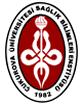 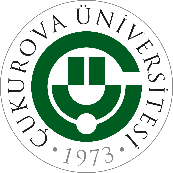 FINAL REGISTRATION NOTIFICATION FORM                                                STUDENT IDENTITY AND ACCESS INFORMATIONLETTER OF APPLICATION REQUIRED DOCUMENTS FOR FINAL          REGISTRATIONName-Surname:Name-Surname:Name-Surname:Name-Surname:Name-Surname:Name-Surname:Semester: Semester: Date: / / Gender:   Female Male Department: Department: Department: Department: Department: Department: Department: Place of Birth: Place of Birth: Place of Birth: Date of Birth:Date of Birth:/ / Identification Number: Identification Number: Identification Number: Nationality (For Foreigners): Nationality (For Foreigners): Nationality (For Foreigners): Nationality (For Foreigners): Nationality (For Foreigners): Nationality (For Foreigners): Passport/ ID Number: Passport/ ID Number: Passport/ ID Number: Passport/ ID Number: Phone:Mobile Email:           @Address: 